Dear Educator,Seton Hall University will be holding an Open House/Information Session for our next Executive M.A. & Ed.S Degree Programs in Education Leadership, Management, and Policy on Monday, January 23, 2017 at 4:30pm at the NTU Offices at 1019 Broad Street, Newark.  Our program will enable you to work towards a Supervisor and Principal certifications through a nationally acclaimed leadership program.  This cohort program is being offered in Newark at a special discount as a result of the partnership between NTU and Seton Hall University.  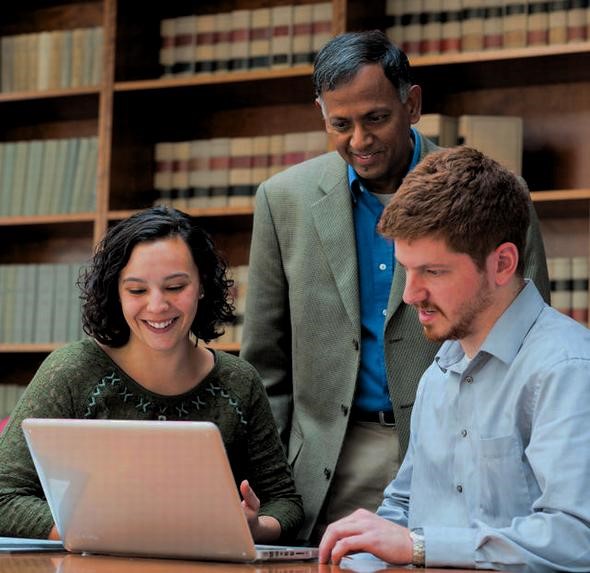 For more information contact:Gene Polles, Ed.D.		Albert Galloway, Ph.D.		Melvin Katz, Ed.D.Executive Director		Assistant Director			Assistant Academic 									Director201-275-2356			973-275-2417				973-275-2469Eugene.Polles@shu.edu	Albert.Galloway@shu.edu		Melvin.Katz@shu.edu	